Декадник пожарной безопасности.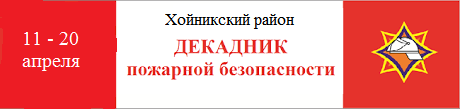 В связи с увеличением количества пожаров и погибших от них людей в Хойникском районе с 11 по 20 апреля объявлен декадник пожарной безопасности по предупреждению пожаров и гибели людей от них в жилищном фонде.В этот период на территории района будет активизирована работа смотровых комиссий, субъектов профилактики. В рамках декадника будут проводиться обследования домовладений, в которых проживают многодетные и семьи, находящие в СОП, граждане, ведущие асоциальный образ жизни, в том числе склонные к злоупотреблению алкоголем, граждане пенсионного возраста.Уважаемые граждане, не забывайте о необходимости соблюдения мер пожарной безопасности. 